Carl von Ossietzky Universität Oldenburg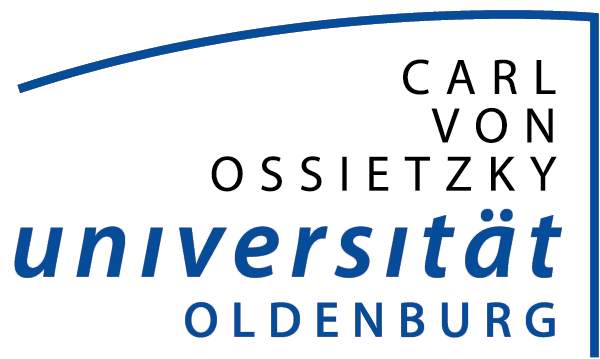 Graduate School Science, Medicine and TechnologyCarl-von-Ossietzky-Str. 9-11, 26111 OldenburgRoom: W03-1-138, Phone: 0441-798 3648 / 3649Modulbescheinigung / Module Certificate
Promotionsstudiengang / PhD study programmeNeurosensory Science and Systemshat im Wintersemester / Sommersemester                     das Modul erfolgreich absolviert und 
an folgenden Veranstaltungen teilgenommen:has successfully completed the module during winter term / summer term                      and
participated in the following courses:Datum
Date            	(Unterschrift des Modulbeauftragten) 	(Signature Module Supervisor)*) Seminar, Übung, Vorlesung, Praktikum, etc. 
    Seminar, lecture, exercise course, practical training etc.Modul / ModuleFrau / HerrMrs. / Mr.Matrikel-Nr.
Student ID No Veranstalt. Nr. Course N°Titel und Art der Veranstaltung *)Title and type of the courseDozent / SupervisorKreditpunkteCredit pointsGesamtpunktzahl nach European Credit Transfer System (ECTS)
Total credit points according to the European Credit Transfer System (ECTS)Note (falls vorgesehen)Grading (if intended)-----------